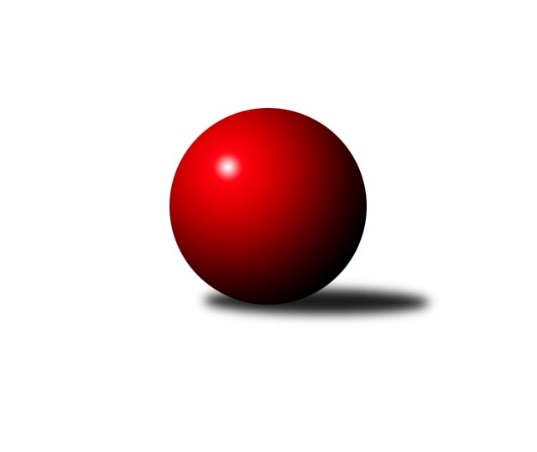 Č.6Ročník 2010/2011	19.5.2024 Severomoravská divize 2010/2011Statistika 6. kolaTabulka družstev:		družstvo	záp	výh	rem	proh	skore	sety	průměr	body	plné	dorážka	chyby	1.	Sokol Přemyslovice ˝B˝	6	5	0	1	68 : 28 	(43.0 : 29.0)	2501	10	1711	790	27.8	2.	KK Minerva Opava ˝A˝	6	5	0	1	64 : 32 	(36.5 : 35.5)	2531	10	1748	783	26.8	3.	SKK Ostrava ˝A˝	6	5	0	1	55 : 41 	(33.0 : 39.0)	2528	10	1743	785	28.7	4.	TJ  Odry ˝A˝	6	4	0	2	64 : 32 	(42.5 : 29.5)	2580	8	1758	822	22.2	5.	TJ Tatran Litovel ˝A˝	6	4	0	2	52 : 44 	(36.5 : 35.5)	2538	8	1758	780	30	6.	KK Šumperk ˝B˝	6	3	1	2	53 : 43 	(37.0 : 35.0)	2541	7	1731	810	28.3	7.	TJ Sokol Bohumín ˝A˝	6	3	0	3	54 : 42 	(41.5 : 30.5)	2529	6	1750	778	35.7	8.	TJ Sokol Sedlnice ˝A˝	6	3	0	3	44 : 52 	(35.5 : 36.5)	2514	6	1711	803	28.3	9.	TJ Jiskra Rýmařov ˝A˝	6	2	0	4	42 : 54 	(33.5 : 38.5)	2488	4	1695	793	29	10.	TJ VOKD Poruba ˝A˝	6	2	0	4	40 : 56 	(35.0 : 37.0)	2489	4	1730	759	33	11.	TJ  Krnov ˝B˝	6	2	0	4	39 : 57 	(34.0 : 38.0)	2441	4	1687	754	40.2	12.	TJ Horní Benešov ˝C˝	6	1	1	4	35 : 61 	(31.5 : 40.5)	2543	3	1760	783	36.8	13.	TJ Horní Benešov ˝B˝	6	1	0	5	32 : 64 	(31.0 : 41.0)	2501	2	1722	779	31.2	14.	KK Hranice ˝A˝	6	1	0	5	30 : 66 	(33.5 : 38.5)	2519	2	1729	790	30.2Tabulka doma:		družstvo	záp	výh	rem	proh	skore	sety	průměr	body	maximum	minimum	1.	Sokol Přemyslovice ˝B˝	4	4	0	0	52 : 12 	(30.0 : 18.0)	2619	8	2681	2549	2.	TJ  Odry ˝A˝	3	3	0	0	40 : 8 	(26.0 : 10.0)	2684	6	2724	2640	3.	TJ Tatran Litovel ˝A˝	3	3	0	0	38 : 10 	(25.5 : 10.5)	2581	6	2610	2552	4.	KK Minerva Opava ˝A˝	3	3	0	0	38 : 10 	(20.5 : 15.5)	2575	6	2583	2570	5.	KK Šumperk ˝B˝	3	2	1	0	32 : 16 	(19.0 : 17.0)	2613	5	2657	2588	6.	TJ Sokol Bohumín ˝A˝	3	2	0	1	34 : 14 	(24.0 : 12.0)	2519	4	2572	2474	7.	TJ VOKD Poruba ˝A˝	3	2	0	1	32 : 16 	(21.5 : 14.5)	2511	4	2575	2465	8.	TJ  Krnov ˝B˝	3	2	0	1	25 : 23 	(20.0 : 16.0)	2365	4	2414	2340	9.	TJ Sokol Sedlnice ˝A˝	3	2	0	1	24 : 24 	(20.5 : 15.5)	2496	4	2562	2438	10.	SKK Ostrava ˝A˝	3	2	0	1	24 : 24 	(16.0 : 20.0)	2486	4	2523	2420	11.	TJ Jiskra Rýmařov ˝A˝	2	1	0	1	20 : 12 	(11.5 : 12.5)	2588	2	2613	2563	12.	TJ Horní Benešov ˝C˝	3	1	0	2	21 : 27 	(18.5 : 17.5)	2567	2	2614	2533	13.	KK Hranice ˝A˝	3	1	0	2	20 : 28 	(20.0 : 16.0)	2545	2	2571	2525	14.	TJ Horní Benešov ˝B˝	3	0	0	3	14 : 34 	(15.0 : 21.0)	2507	0	2558	2467Tabulka venku:		družstvo	záp	výh	rem	proh	skore	sety	průměr	body	maximum	minimum	1.	SKK Ostrava ˝A˝	3	3	0	0	31 : 17 	(17.0 : 19.0)	2542	6	2582	2501	2.	KK Minerva Opava ˝A˝	3	2	0	1	26 : 22 	(16.0 : 20.0)	2516	4	2583	2403	3.	TJ  Odry ˝A˝	3	1	0	2	24 : 24 	(16.5 : 19.5)	2545	2	2571	2520	4.	Sokol Přemyslovice ˝B˝	2	1	0	1	16 : 16 	(13.0 : 11.0)	2443	2	2511	2374	5.	KK Šumperk ˝B˝	3	1	0	2	21 : 27 	(18.0 : 18.0)	2517	2	2569	2414	6.	TJ Sokol Bohumín ˝A˝	3	1	0	2	20 : 28 	(17.5 : 18.5)	2532	2	2624	2457	7.	TJ Sokol Sedlnice ˝A˝	3	1	0	2	20 : 28 	(15.0 : 21.0)	2519	2	2543	2473	8.	TJ Horní Benešov ˝B˝	3	1	0	2	18 : 30 	(16.0 : 20.0)	2499	2	2589	2425	9.	TJ Tatran Litovel ˝A˝	3	1	0	2	14 : 34 	(11.0 : 25.0)	2524	2	2585	2414	10.	TJ Jiskra Rýmařov ˝A˝	4	1	0	3	22 : 42 	(22.0 : 26.0)	2463	2	2526	2325	11.	TJ Horní Benešov ˝C˝	3	0	1	2	14 : 34 	(13.0 : 23.0)	2535	1	2696	2417	12.	TJ  Krnov ˝B˝	3	0	0	3	14 : 34 	(14.0 : 22.0)	2466	0	2550	2407	13.	KK Hranice ˝A˝	3	0	0	3	10 : 38 	(13.5 : 22.5)	2510	0	2584	2452	14.	TJ VOKD Poruba ˝A˝	3	0	0	3	8 : 40 	(13.5 : 22.5)	2481	0	2513	2452Tabulka podzimní části:		družstvo	záp	výh	rem	proh	skore	sety	průměr	body	doma	venku	1.	Sokol Přemyslovice ˝B˝	6	5	0	1	68 : 28 	(43.0 : 29.0)	2501	10 	4 	0 	0 	1 	0 	1	2.	KK Minerva Opava ˝A˝	6	5	0	1	64 : 32 	(36.5 : 35.5)	2531	10 	3 	0 	0 	2 	0 	1	3.	SKK Ostrava ˝A˝	6	5	0	1	55 : 41 	(33.0 : 39.0)	2528	10 	2 	0 	1 	3 	0 	0	4.	TJ  Odry ˝A˝	6	4	0	2	64 : 32 	(42.5 : 29.5)	2580	8 	3 	0 	0 	1 	0 	2	5.	TJ Tatran Litovel ˝A˝	6	4	0	2	52 : 44 	(36.5 : 35.5)	2538	8 	3 	0 	0 	1 	0 	2	6.	KK Šumperk ˝B˝	6	3	1	2	53 : 43 	(37.0 : 35.0)	2541	7 	2 	1 	0 	1 	0 	2	7.	TJ Sokol Bohumín ˝A˝	6	3	0	3	54 : 42 	(41.5 : 30.5)	2529	6 	2 	0 	1 	1 	0 	2	8.	TJ Sokol Sedlnice ˝A˝	6	3	0	3	44 : 52 	(35.5 : 36.5)	2514	6 	2 	0 	1 	1 	0 	2	9.	TJ Jiskra Rýmařov ˝A˝	6	2	0	4	42 : 54 	(33.5 : 38.5)	2488	4 	1 	0 	1 	1 	0 	3	10.	TJ VOKD Poruba ˝A˝	6	2	0	4	40 : 56 	(35.0 : 37.0)	2489	4 	2 	0 	1 	0 	0 	3	11.	TJ  Krnov ˝B˝	6	2	0	4	39 : 57 	(34.0 : 38.0)	2441	4 	2 	0 	1 	0 	0 	3	12.	TJ Horní Benešov ˝C˝	6	1	1	4	35 : 61 	(31.5 : 40.5)	2543	3 	1 	0 	2 	0 	1 	2	13.	TJ Horní Benešov ˝B˝	6	1	0	5	32 : 64 	(31.0 : 41.0)	2501	2 	0 	0 	3 	1 	0 	2	14.	KK Hranice ˝A˝	6	1	0	5	30 : 66 	(33.5 : 38.5)	2519	2 	1 	0 	2 	0 	0 	3Tabulka jarní části:		družstvo	záp	výh	rem	proh	skore	sety	průměr	body	doma	venku	1.	Sokol Přemyslovice ˝B˝	0	0	0	0	0 : 0 	(0.0 : 0.0)	0	0 	0 	0 	0 	0 	0 	0 	2.	KK Minerva Opava ˝A˝	0	0	0	0	0 : 0 	(0.0 : 0.0)	0	0 	0 	0 	0 	0 	0 	0 	3.	SKK Ostrava ˝A˝	0	0	0	0	0 : 0 	(0.0 : 0.0)	0	0 	0 	0 	0 	0 	0 	0 	4.	TJ Sokol Bohumín ˝A˝	0	0	0	0	0 : 0 	(0.0 : 0.0)	0	0 	0 	0 	0 	0 	0 	0 	5.	TJ Jiskra Rýmařov ˝A˝	0	0	0	0	0 : 0 	(0.0 : 0.0)	0	0 	0 	0 	0 	0 	0 	0 	6.	KK Hranice ˝A˝	0	0	0	0	0 : 0 	(0.0 : 0.0)	0	0 	0 	0 	0 	0 	0 	0 	7.	TJ Horní Benešov ˝B˝	0	0	0	0	0 : 0 	(0.0 : 0.0)	0	0 	0 	0 	0 	0 	0 	0 	8.	TJ Tatran Litovel ˝A˝	0	0	0	0	0 : 0 	(0.0 : 0.0)	0	0 	0 	0 	0 	0 	0 	0 	9.	TJ VOKD Poruba ˝A˝	0	0	0	0	0 : 0 	(0.0 : 0.0)	0	0 	0 	0 	0 	0 	0 	0 	10.	TJ Horní Benešov ˝C˝	0	0	0	0	0 : 0 	(0.0 : 0.0)	0	0 	0 	0 	0 	0 	0 	0 	11.	TJ Sokol Sedlnice ˝A˝	0	0	0	0	0 : 0 	(0.0 : 0.0)	0	0 	0 	0 	0 	0 	0 	0 	12.	KK Šumperk ˝B˝	0	0	0	0	0 : 0 	(0.0 : 0.0)	0	0 	0 	0 	0 	0 	0 	0 	13.	TJ  Odry ˝A˝	0	0	0	0	0 : 0 	(0.0 : 0.0)	0	0 	0 	0 	0 	0 	0 	0 	14.	TJ  Krnov ˝B˝	0	0	0	0	0 : 0 	(0.0 : 0.0)	0	0 	0 	0 	0 	0 	0 	0 Zisk bodů pro družstvo:		jméno hráče	družstvo	body	zápasy	v %	dílčí body	sety	v %	1.	Vladimír Heiser 	KK Minerva Opava ˝A˝ 	12	/	6	(100%)		/		(%)	2.	Milan Dvorský 	Sokol Přemyslovice ˝B˝ 	10	/	6	(83%)		/		(%)	3.	Jaroslav Lušovský 	TJ  Odry ˝A˝ 	10	/	6	(83%)		/		(%)	4.	Vladimír Šipula 	TJ Sokol Bohumín ˝A˝ 	10	/	6	(83%)		/		(%)	5.	Karel Chlevišťan 	TJ  Odry ˝A˝ 	10	/	6	(83%)		/		(%)	6.	Martin Skopal 	TJ VOKD Poruba ˝A˝ 	10	/	6	(83%)		/		(%)	7.	Luděk Slanina 	KK Minerva Opava ˝A˝ 	10	/	6	(83%)		/		(%)	8.	Jan Šebek 	TJ  Odry ˝A˝ 	10	/	6	(83%)		/		(%)	9.	Ladislav Janáč 	TJ Jiskra Rýmařov ˝A˝ 	8	/	4	(100%)		/		(%)	10.	Petr Axman 	TJ Tatran Litovel ˝A˝ 	8	/	5	(80%)		/		(%)	11.	Zdeněk Grulich 	Sokol Přemyslovice ˝B˝ 	8	/	5	(80%)		/		(%)	12.	Zdeněk Chlopčík 	KK Minerva Opava ˝A˝ 	8	/	5	(80%)		/		(%)	13.	Miroslav Dimidenko 	TJ  Odry ˝A˝ 	8	/	6	(67%)		/		(%)	14.	Aleš Kohutek 	TJ Sokol Bohumín ˝A˝ 	8	/	6	(67%)		/		(%)	15.	Jiří Šoupal 	Sokol Přemyslovice ˝B˝ 	8	/	6	(67%)		/		(%)	16.	Petr Holas 	SKK Ostrava ˝A˝ 	8	/	6	(67%)		/		(%)	17.	Martin Weiss 	TJ  Krnov ˝B˝ 	8	/	6	(67%)		/		(%)	18.	Petr Matějka 	KK Šumperk ˝B˝ 	8	/	6	(67%)		/		(%)	19.	Ivo Stuchlík 	TJ Sokol Sedlnice ˝A˝ 	8	/	6	(67%)		/		(%)	20.	Milan Dědáček 	TJ Jiskra Rýmařov ˝A˝ 	8	/	6	(67%)		/		(%)	21.	Bohuslav Čuba 	TJ Horní Benešov ˝B˝ 	8	/	6	(67%)		/		(%)	22.	Milan Vymazal 	KK Šumperk ˝B˝ 	8	/	6	(67%)		/		(%)	23.	Pavel Heinisch 	KK Šumperk ˝B˝ 	8	/	6	(67%)		/		(%)	24.	Eduard Tomek 	Sokol Přemyslovice ˝B˝ 	8	/	6	(67%)		/		(%)	25.	Rostislav Bareš 	TJ VOKD Poruba ˝A˝ 	8	/	6	(67%)		/		(%)	26.	Libor Tkáč 	SKK Ostrava ˝A˝ 	8	/	6	(67%)		/		(%)	27.	Pavel Jalůvka 	TJ  Krnov ˝B˝ 	7	/	5	(70%)		/		(%)	28.	Kamil Axman 	TJ Tatran Litovel ˝A˝ 	6	/	4	(75%)		/		(%)	29.	Martin Jindra 	TJ Tatran Litovel ˝A˝ 	6	/	4	(75%)		/		(%)	30.	Petr Dankovič 	TJ Horní Benešov ˝B˝ 	6	/	5	(60%)		/		(%)	31.	Tomáš Černý 	TJ Horní Benešov ˝C˝ 	6	/	5	(60%)		/		(%)	32.	Lucie Holeszová 	TJ Sokol Bohumín ˝A˝ 	6	/	5	(60%)		/		(%)	33.	František Vícha 	TJ  Krnov ˝B˝ 	6	/	5	(60%)		/		(%)	34.	Petr  Pavelka ml 	KK Hranice ˝A˝ 	6	/	6	(50%)		/		(%)	35.	Miroslav Pytel 	SKK Ostrava ˝A˝ 	6	/	6	(50%)		/		(%)	36.	Petr Kuttler 	TJ Sokol Bohumín ˝A˝ 	6	/	6	(50%)		/		(%)	37.	Petr Brablec 	TJ VOKD Poruba ˝A˝ 	6	/	6	(50%)		/		(%)	38.	Jan Sedláček 	Sokol Přemyslovice ˝B˝ 	6	/	6	(50%)		/		(%)	39.	Zdeněk Černý 	TJ Horní Benešov ˝C˝ 	6	/	6	(50%)		/		(%)	40.	Vladislav Pečinka 	TJ Horní Benešov ˝C˝ 	6	/	6	(50%)		/		(%)	41.	Miluše Rychová 	TJ  Krnov ˝B˝ 	6	/	6	(50%)		/		(%)	42.	Petr  Pavelka st 	KK Hranice ˝A˝ 	6	/	6	(50%)		/		(%)	43.	Jiří Trnka 	SKK Ostrava ˝A˝ 	6	/	6	(50%)		/		(%)	44.	Vladimír Hudec 	KK Hranice ˝A˝ 	6	/	6	(50%)		/		(%)	45.	Miroslav Mikulský 	TJ Sokol Sedlnice ˝A˝ 	6	/	6	(50%)		/		(%)	46.	Fridrich Péli 	TJ Sokol Bohumín ˝A˝ 	6	/	6	(50%)		/		(%)	47.	Stanislav Ovšák 	TJ  Odry ˝A˝ 	6	/	6	(50%)		/		(%)	48.	Dalibor Vinklar 	KK Hranice ˝A˝ 	4	/	3	(67%)		/		(%)	49.	Jaroslav Vymazal 	KK Šumperk ˝B˝ 	4	/	3	(67%)		/		(%)	50.	Štěpán Charník 	TJ Jiskra Rýmařov ˝A˝ 	4	/	3	(67%)		/		(%)	51.	Jiří Kráčmar 	TJ Tatran Litovel ˝A˝ 	4	/	3	(67%)		/		(%)	52.	Marek Hampl 	TJ Jiskra Rýmařov ˝A˝ 	4	/	3	(67%)		/		(%)	53.	Stanislav Brokl 	KK Minerva Opava ˝A˝ 	4	/	4	(50%)		/		(%)	54.	Břetislav Mrkvica 	TJ Sokol Sedlnice ˝A˝ 	4	/	4	(50%)		/		(%)	55.	Rostislav Kletenský 	TJ Sokol Sedlnice ˝A˝ 	4	/	4	(50%)		/		(%)	56.	Zdeněk Peč 	Sokol Přemyslovice ˝B˝ 	4	/	4	(50%)		/		(%)	57.	Petr Rak 	TJ Horní Benešov ˝B˝ 	4	/	4	(50%)		/		(%)	58.	Petr Dvorský 	TJ  Odry ˝A˝ 	4	/	5	(40%)		/		(%)	59.	Ivo Marek 	TJ VOKD Poruba ˝A˝ 	4	/	5	(40%)		/		(%)	60.	Jaromír Piska 	TJ Sokol Bohumín ˝A˝ 	4	/	5	(40%)		/		(%)	61.	Michal Blažek 	TJ Horní Benešov ˝B˝ 	4	/	5	(40%)		/		(%)	62.	Jaroslav Tezzele 	TJ Jiskra Rýmařov ˝A˝ 	4	/	5	(40%)		/		(%)	63.	Tomáš Truxa 	TJ Tatran Litovel ˝A˝ 	4	/	5	(40%)		/		(%)	64.	Stanislav Brejcha 	TJ Sokol Sedlnice ˝A˝ 	4	/	5	(40%)		/		(%)	65.	Gustav Vojtek 	KK Šumperk ˝B˝ 	4	/	5	(40%)		/		(%)	66.	Jan Stuchlík 	TJ Sokol Sedlnice ˝A˝ 	4	/	6	(33%)		/		(%)	67.	Jiří Čamek 	TJ Tatran Litovel ˝A˝ 	4	/	6	(33%)		/		(%)	68.	Petr Vaněk 	TJ  Krnov ˝B˝ 	4	/	6	(33%)		/		(%)	69.	Aleš Fischer 	KK Minerva Opava ˝A˝ 	4	/	6	(33%)		/		(%)	70.	Michal Rašťák 	TJ Horní Benešov ˝C˝ 	4	/	6	(33%)		/		(%)	71.	Michal Strachota 	KK Šumperk ˝B˝ 	3	/	4	(38%)		/		(%)	72.	Zbyněk Černý 	TJ Horní Benešov ˝C˝ 	3	/	6	(25%)		/		(%)	73.	Lada Péli 	TJ Sokol Bohumín ˝A˝ 	2	/	1	(100%)		/		(%)	74.	Petr Basta 	TJ VOKD Poruba ˝A˝ 	2	/	1	(100%)		/		(%)	75.	David Čulík 	TJ Tatran Litovel ˝A˝ 	2	/	1	(100%)		/		(%)	76.	Oldřich Pajchl 	Sokol Přemyslovice ˝B˝ 	2	/	1	(100%)		/		(%)	77.	Lukáš Sedláček 	Sokol Přemyslovice ˝B˝ 	2	/	1	(100%)		/		(%)	78.	Petr Chlachula 	TJ Jiskra Rýmařov ˝A˝ 	2	/	1	(100%)		/		(%)	79.	Jakub Mokoš 	TJ Tatran Litovel ˝A˝ 	2	/	1	(100%)		/		(%)	80.	Petr Kozák 	TJ Horní Benešov ˝B˝ 	2	/	1	(100%)		/		(%)	81.	Radek Foltýn 	SKK Ostrava ˝A˝ 	2	/	1	(100%)		/		(%)	82.	Pavel Gerlich 	SKK Ostrava ˝A˝ 	2	/	1	(100%)		/		(%)	83.	Jaroslav Jedelský 	KK Šumperk ˝B˝ 	2	/	1	(100%)		/		(%)	84.	Pavel Martinec 	KK Minerva Opava ˝A˝ 	2	/	2	(50%)		/		(%)	85.	Martin Mikeska 	TJ Jiskra Rýmařov ˝A˝ 	2	/	2	(50%)		/		(%)	86.	Petr Luzar 	KK Minerva Opava ˝A˝ 	2	/	3	(33%)		/		(%)	87.	David Hampl 	TJ Jiskra Rýmařov ˝A˝ 	2	/	4	(25%)		/		(%)	88.	Karel Pitrun 	KK Hranice ˝A˝ 	2	/	4	(25%)		/		(%)	89.	Zdeněk Kment 	TJ Horní Benešov ˝B˝ 	2	/	4	(25%)		/		(%)	90.	Adam Chvostek 	TJ Sokol Sedlnice ˝A˝ 	2	/	4	(25%)		/		(%)	91.	Josef Plšek 	KK Minerva Opava ˝A˝ 	2	/	4	(25%)		/		(%)	92.	Vladimír Trojek 	TJ VOKD Poruba ˝A˝ 	2	/	4	(25%)		/		(%)	93.	Robert Kučerka 	TJ Horní Benešov ˝B˝ 	2	/	5	(20%)		/		(%)	94.	Jan Semrád 	KK Šumperk ˝B˝ 	2	/	5	(20%)		/		(%)	95.	Kamil Bartoš 	KK Hranice ˝A˝ 	2	/	5	(20%)		/		(%)	96.	Vladimír Vavrečka 	TJ  Krnov ˝B˝ 	2	/	5	(20%)		/		(%)	97.	Michael Dostál 	TJ Horní Benešov ˝C˝ 	2	/	6	(17%)		/		(%)	98.	Zdeněk Kuna 	SKK Ostrava ˝A˝ 	2	/	6	(17%)		/		(%)	99.	Jan Polášek 	SKK Ostrava ˝A˝ 	1	/	4	(13%)		/		(%)	100.	Josef Pilatík 	TJ Jiskra Rýmařov ˝A˝ 	0	/	1	(0%)		/		(%)	101.	Miroslav Talášek 	TJ Tatran Litovel ˝A˝ 	0	/	1	(0%)		/		(%)	102.	Jaromír Čech 	TJ  Krnov ˝B˝ 	0	/	1	(0%)		/		(%)	103.	Marek Frydrych 	KK Hranice ˝A˝ 	0	/	1	(0%)		/		(%)	104.	Pavel Niesyt 	TJ Sokol Bohumín ˝A˝ 	0	/	1	(0%)		/		(%)	105.	Dominik Tesař 	TJ Horní Benešov ˝B˝ 	0	/	1	(0%)		/		(%)	106.	Jaromír Martiník 	TJ Horní Benešov ˝C˝ 	0	/	1	(0%)		/		(%)	107.	Jindřich Dankovič 	TJ Horní Benešov ˝B˝ 	0	/	1	(0%)		/		(%)	108.	Jaroslav Heblák 	TJ Jiskra Rýmařov ˝A˝ 	0	/	1	(0%)		/		(%)	109.	Zdeněk Žanda 	TJ Horní Benešov ˝B˝ 	0	/	1	(0%)		/		(%)	110.	Jiří Brož 	TJ  Odry ˝A˝ 	0	/	1	(0%)		/		(%)	111.	Pavel Močár 	Sokol Přemyslovice ˝B˝ 	0	/	1	(0%)		/		(%)	112.	Miroslav Sigmund 	TJ Tatran Litovel ˝A˝ 	0	/	1	(0%)		/		(%)	113.	Jiří Fiala 	TJ Tatran Litovel ˝A˝ 	0	/	1	(0%)		/		(%)	114.	Stanislav Brosinger 	TJ Tatran Litovel ˝A˝ 	0	/	1	(0%)		/		(%)	115.	Stanislav Kopal 	TJ  Krnov ˝B˝ 	0	/	2	(0%)		/		(%)	116.	Michal Ihnát 	TJ Jiskra Rýmařov ˝A˝ 	0	/	2	(0%)		/		(%)	117.	Jaroslav Horáček 	TJ Jiskra Rýmařov ˝A˝ 	0	/	2	(0%)		/		(%)	118.	Josef Mikeska 	TJ Jiskra Rýmařov ˝A˝ 	0	/	2	(0%)		/		(%)	119.	David Láčík 	TJ Horní Benešov ˝B˝ 	0	/	2	(0%)		/		(%)	120.	František Baleka 	TJ Tatran Litovel ˝A˝ 	0	/	3	(0%)		/		(%)	121.	Ladislav Mika 	TJ VOKD Poruba ˝A˝ 	0	/	4	(0%)		/		(%)	122.	Jan Mika 	TJ VOKD Poruba ˝A˝ 	0	/	4	(0%)		/		(%)	123.	Jiří Terrich 	KK Hranice ˝A˝ 	0	/	5	(0%)		/		(%)Průměry na kuželnách:		kuželna	průměr	plné	dorážka	chyby	výkon na hráče	1.	TJ Odry, 1-4	2625	1767	858	23.3	(437.6)	2.	KK Šumperk, 1-4	2610	1754	855	23.8	(435.0)	3.	Sokol Přemyslovice, 1-4	2571	1759	811	27.8	(428.5)	4.	KK Jiskra Rýmařov, 1-4	2569	1749	820	26.0	(428.3)	5.	 Horní Benešov, 1-4	2551	1764	787	33.9	(425.3)	6.	KK Hranice, 1-2	2544	1741	802	26.3	(424.1)	7.	Minerva Opava, 1-2	2536	1730	806	25.2	(422.7)	8.	TJ Tatran Litovel, 1-2	2533	1758	775	32.0	(422.2)	9.	TJ Sokol Sedlnice, 1-2	2491	1688	803	28.5	(415.3)	10.	TJ VOKD Poruba, 1-4	2484	1737	747	39.0	(414.1)	11.	TJ Sokol Bohumín, 1-4	2471	1722	749	38.0	(411.9)	12.	SKK Ostrava, 1-2	2467	1689	777	29.7	(411.2)	13.	TJ Krnov, 1-2	2372	1643	729	40.2	(395.5)Nejlepší výkony na kuželnách:TJ Odry, 1-4TJ  Odry ˝A˝	2724	5. kolo	Vladimír Heiser 	KK Minerva Opava ˝A˝	464	5. koloTJ  Odry ˝A˝	2688	4. kolo	Petr Dvorský 	TJ  Odry ˝A˝	464	5. koloTJ  Odry ˝A˝	2640	2. kolo	Jaroslav Lušovský 	TJ  Odry ˝A˝	460	4. koloTJ Horní Benešov ˝B˝	2589	4. kolo	Karel Chlevišťan 	TJ  Odry ˝A˝	459	4. koloKK Minerva Opava ˝A˝	2563	5. kolo	Jan Šebek 	TJ  Odry ˝A˝	454	5. koloTJ  Krnov ˝B˝	2550	2. kolo	Bohuslav Čuba 	TJ Horní Benešov ˝B˝	454	4. kolo		. kolo	Stanislav Ovšák 	TJ  Odry ˝A˝	453	5. kolo		. kolo	Miroslav Dimidenko 	TJ  Odry ˝A˝	453	5. kolo		. kolo	Karel Chlevišťan 	TJ  Odry ˝A˝	452	5. kolo		. kolo	Petr Dankovič 	TJ Horní Benešov ˝B˝	451	4. koloKK Šumperk, 1-4TJ Horní Benešov ˝C˝	2696	4. kolo	Petr  Pavelka ml 	KK Hranice ˝A˝	491	2. koloKK Šumperk ˝B˝	2657	4. kolo	Pavel Heinisch 	KK Šumperk ˝B˝	485	5. koloKK Šumperk ˝B˝	2594	2. kolo	Jan Semrád 	KK Šumperk ˝B˝	470	4. koloKK Šumperk ˝B˝	2588	5. kolo	Petr Matějka 	KK Šumperk ˝B˝	469	4. koloKK Hranice ˝A˝	2584	2. kolo	Vladislav Pečinka 	TJ Horní Benešov ˝C˝	464	4. koloTJ Sokol Sedlnice ˝A˝	2542	5. kolo	Tomáš Černý 	TJ Horní Benešov ˝C˝	463	4. kolo		. kolo	Pavel Heinisch 	KK Šumperk ˝B˝	458	2. kolo		. kolo	Petr Matějka 	KK Šumperk ˝B˝	457	5. kolo		. kolo	Zdeněk Černý 	TJ Horní Benešov ˝C˝	456	4. kolo		. kolo	Stanislav Brejcha 	TJ Sokol Sedlnice ˝A˝	455	5. koloSokol Přemyslovice, 1-4Sokol Přemyslovice ˝B˝	2681	3. kolo	Jan Sedláček 	Sokol Přemyslovice ˝B˝	472	3. koloSokol Přemyslovice ˝B˝	2630	5. kolo	Eduard Tomek 	Sokol Přemyslovice ˝B˝	468	5. koloSokol Přemyslovice ˝B˝	2616	6. kolo	Zdeněk Grulich 	Sokol Přemyslovice ˝B˝	464	5. koloTJ Tatran Litovel ˝A˝	2572	3. kolo	Jiří Čamek 	TJ Tatran Litovel ˝A˝	462	3. koloKK Šumperk ˝B˝	2569	6. kolo	Zdeněk Peč 	Sokol Přemyslovice ˝B˝	458	5. koloSokol Přemyslovice ˝B˝	2549	1. kolo	Oldřich Pajchl 	Sokol Přemyslovice ˝B˝	457	3. koloTJ Jiskra Rýmařov ˝A˝	2500	5. kolo	Milan Dvorský 	Sokol Přemyslovice ˝B˝	455	6. koloTJ VOKD Poruba ˝A˝	2452	1. kolo	Rostislav Bareš 	TJ VOKD Poruba ˝A˝	451	1. kolo		. kolo	Eduard Tomek 	Sokol Přemyslovice ˝B˝	450	3. kolo		. kolo	Jiří Šoupal 	Sokol Přemyslovice ˝B˝	449	3. koloKK Jiskra Rýmařov, 1-4TJ Sokol Bohumín ˝A˝	2624	4. kolo	Milan Dědáček 	TJ Jiskra Rýmařov ˝A˝	468	4. koloTJ Jiskra Rýmařov ˝A˝	2613	2. kolo	Štěpán Charník 	TJ Jiskra Rýmařov ˝A˝	467	2. koloTJ Jiskra Rýmařov ˝A˝	2563	4. kolo	Jaroslav Tezzele 	TJ Jiskra Rýmařov ˝A˝	466	4. koloTJ VOKD Poruba ˝A˝	2479	2. kolo	Vladimír Šipula 	TJ Sokol Bohumín ˝A˝	449	4. kolo		. kolo	Aleš Kohutek 	TJ Sokol Bohumín ˝A˝	449	4. kolo		. kolo	Milan Dědáček 	TJ Jiskra Rýmařov ˝A˝	445	2. kolo		. kolo	Fridrich Péli 	TJ Sokol Bohumín ˝A˝	444	4. kolo		. kolo	Martin Skopal 	TJ VOKD Poruba ˝A˝	444	2. kolo		. kolo	Petr Brablec 	TJ VOKD Poruba ˝A˝	442	2. kolo		. kolo	David Hampl 	TJ Jiskra Rýmařov ˝A˝	433	4. kolo Horní Benešov, 1-4TJ Horní Benešov ˝C˝	2614	1. kolo	Tomáš Černý 	TJ Horní Benešov ˝C˝	461	6. koloTJ Tatran Litovel ˝A˝	2585	1. kolo	Vladimír Heiser 	KK Minerva Opava ˝A˝	459	6. koloKK Minerva Opava ˝A˝	2583	6. kolo	Jaroslav Vymazal 	KK Šumperk ˝B˝	458	3. koloSKK Ostrava ˝A˝	2582	3. kolo	Petr Holas 	SKK Ostrava ˝A˝	457	3. koloTJ  Odry ˝A˝	2571	6. kolo	Vladislav Pečinka 	TJ Horní Benešov ˝C˝	452	1. koloKK Šumperk ˝B˝	2568	3. kolo	Kamil Axman 	TJ Tatran Litovel ˝A˝	452	1. koloTJ Horní Benešov ˝B˝	2558	1. kolo	Petr Axman 	TJ Tatran Litovel ˝A˝	447	1. koloTJ Horní Benešov ˝C˝	2553	6. kolo	Zdeněk Černý 	TJ Horní Benešov ˝C˝	446	1. koloTJ Horní Benešov ˝C˝	2533	3. kolo	Jaroslav Lušovský 	TJ  Odry ˝A˝	445	6. koloTJ Sokol Bohumín ˝A˝	2514	1. kolo	Miroslav Dimidenko 	TJ  Odry ˝A˝	444	6. koloKK Hranice, 1-2KK Hranice ˝A˝	2571	3. kolo	Petr  Pavelka st 	KK Hranice ˝A˝	472	1. koloTJ  Odry ˝A˝	2545	3. kolo	Petr  Pavelka ml 	KK Hranice ˝A˝	459	3. koloTJ Sokol Sedlnice ˝A˝	2543	6. kolo	Ivo Stuchlík 	TJ Sokol Sedlnice ˝A˝	450	6. koloSKK Ostrava ˝A˝	2543	1. kolo	Jan Šebek 	TJ  Odry ˝A˝	450	3. koloKK Hranice ˝A˝	2540	6. kolo	Stanislav Brejcha 	TJ Sokol Sedlnice ˝A˝	449	6. koloKK Hranice ˝A˝	2525	1. kolo	Petr Holas 	SKK Ostrava ˝A˝	447	1. kolo		. kolo	Marek Frydrych 	KK Hranice ˝A˝	445	6. kolo		. kolo	Jiří Trnka 	SKK Ostrava ˝A˝	445	1. kolo		. kolo	Petr  Pavelka ml 	KK Hranice ˝A˝	443	6. kolo		. kolo	Jaroslav Lušovský 	TJ  Odry ˝A˝	442	3. koloMinerva Opava, 1-2KK Minerva Opava ˝A˝	2583	4. kolo	Vladimír Heiser 	KK Minerva Opava ˝A˝	474	4. koloKK Minerva Opava ˝A˝	2572	1. kolo	Luděk Slanina 	KK Minerva Opava ˝A˝	456	2. koloKK Minerva Opava ˝A˝	2570	2. kolo	Ladislav Janáč 	TJ Jiskra Rýmařov ˝A˝	455	1. koloTJ Jiskra Rýmařov ˝A˝	2526	1. kolo	Vladimír Heiser 	KK Minerva Opava ˝A˝	455	2. koloKK Hranice ˝A˝	2494	4. kolo	Vladimír Hudec 	KK Hranice ˝A˝	453	4. koloTJ Sokol Sedlnice ˝A˝	2473	2. kolo	Ivo Stuchlík 	TJ Sokol Sedlnice ˝A˝	450	2. kolo		. kolo	Vladimír Heiser 	KK Minerva Opava ˝A˝	449	1. kolo		. kolo	Aleš Fischer 	KK Minerva Opava ˝A˝	447	4. kolo		. kolo	Milan Dědáček 	TJ Jiskra Rýmařov ˝A˝	446	1. kolo		. kolo	Stanislav Brokl 	KK Minerva Opava ˝A˝	445	2. koloTJ Tatran Litovel, 1-2TJ Tatran Litovel ˝A˝	2610	2. kolo	Martin Skopal 	TJ VOKD Poruba ˝A˝	458	4. koloTJ Tatran Litovel ˝A˝	2580	4. kolo	Kamil Axman 	TJ Tatran Litovel ˝A˝	456	2. koloTJ Tatran Litovel ˝A˝	2552	5. kolo	Zdeněk Černý 	TJ Horní Benešov ˝C˝	452	2. koloTJ VOKD Poruba ˝A˝	2513	4. kolo	Martin Jindra 	TJ Tatran Litovel ˝A˝	451	2. koloTJ Horní Benešov ˝C˝	2492	2. kolo	Petr  Pavelka ml 	KK Hranice ˝A˝	446	5. koloKK Hranice ˝A˝	2452	5. kolo	Jiří Čamek 	TJ Tatran Litovel ˝A˝	446	4. kolo		. kolo	Jiří Kráčmar 	TJ Tatran Litovel ˝A˝	445	5. kolo		. kolo	Kamil Axman 	TJ Tatran Litovel ˝A˝	445	4. kolo		. kolo	Jiří Čamek 	TJ Tatran Litovel ˝A˝	444	2. kolo		. kolo	Jiří Čamek 	TJ Tatran Litovel ˝A˝	442	5. koloTJ Sokol Sedlnice, 1-2TJ Sokol Sedlnice ˝A˝	2562	1. kolo	Ivo Stuchlík 	TJ Sokol Sedlnice ˝A˝	467	1. koloTJ  Odry ˝A˝	2520	1. kolo	Milan Dědáček 	TJ Jiskra Rýmařov ˝A˝	447	3. koloTJ Jiskra Rýmařov ˝A˝	2501	3. kolo	Petr Vaněk 	TJ  Krnov ˝B˝	444	4. koloTJ Sokol Sedlnice ˝A˝	2488	4. kolo	Miroslav Mikulský 	TJ Sokol Sedlnice ˝A˝	435	1. koloTJ  Krnov ˝B˝	2441	4. kolo	Rostislav Kletenský 	TJ Sokol Sedlnice ˝A˝	433	1. koloTJ Sokol Sedlnice ˝A˝	2438	3. kolo	Břetislav Mrkvica 	TJ Sokol Sedlnice ˝A˝	432	3. kolo		. kolo	Jaroslav Lušovský 	TJ  Odry ˝A˝	431	1. kolo		. kolo	Štěpán Charník 	TJ Jiskra Rýmařov ˝A˝	429	3. kolo		. kolo	Marek Hampl 	TJ Jiskra Rýmařov ˝A˝	427	3. kolo		. kolo	Jan Šebek 	TJ  Odry ˝A˝	426	1. koloTJ VOKD Poruba, 1-4TJ VOKD Poruba ˝A˝	2575	5. kolo	Petr Basta 	TJ VOKD Poruba ˝A˝	448	5. koloSKK Ostrava ˝A˝	2501	6. kolo	Vladimír Trojek 	TJ VOKD Poruba ˝A˝	448	5. koloTJ VOKD Poruba ˝A˝	2494	3. kolo	Fridrich Péli 	TJ Sokol Bohumín ˝A˝	436	3. koloTJ VOKD Poruba ˝A˝	2465	6. kolo	Rostislav Bareš 	TJ VOKD Poruba ˝A˝	435	6. koloTJ Sokol Bohumín ˝A˝	2457	3. kolo	Petr Brablec 	TJ VOKD Poruba ˝A˝	430	3. koloTJ Horní Benešov ˝C˝	2417	5. kolo	Zbyněk Černý 	TJ Horní Benešov ˝C˝	430	5. kolo		. kolo	Martin Skopal 	TJ VOKD Poruba ˝A˝	430	5. kolo		. kolo	Radek Foltýn 	SKK Ostrava ˝A˝	429	6. kolo		. kolo	Jiří Trnka 	SKK Ostrava ˝A˝	428	6. kolo		. kolo	Libor Tkáč 	SKK Ostrava ˝A˝	426	6. koloTJ Sokol Bohumín, 1-4TJ Sokol Bohumín ˝A˝	2572	6. kolo	Aleš Kohutek 	TJ Sokol Bohumín ˝A˝	450	6. koloTJ Sokol Bohumín ˝A˝	2511	2. kolo	Petr Kuttler 	TJ Sokol Bohumín ˝A˝	446	2. koloTJ Horní Benešov ˝B˝	2482	5. kolo	Vladimír Šipula 	TJ Sokol Bohumín ˝A˝	444	6. koloTJ Sokol Bohumín ˝A˝	2474	5. kolo	Lucie Holeszová 	TJ Sokol Bohumín ˝A˝	436	5. koloTJ Tatran Litovel ˝A˝	2414	6. kolo	Vladimír Šipula 	TJ Sokol Bohumín ˝A˝	432	2. koloSokol Přemyslovice ˝B˝	2374	2. kolo	Bohuslav Čuba 	TJ Horní Benešov ˝B˝	431	5. kolo		. kolo	Lada Péli 	TJ Sokol Bohumín ˝A˝	429	6. kolo		. kolo	Vladimír Šipula 	TJ Sokol Bohumín ˝A˝	426	5. kolo		. kolo	Petr Kuttler 	TJ Sokol Bohumín ˝A˝	425	6. kolo		. kolo	Milan Dvorský 	Sokol Přemyslovice ˝B˝	424	2. koloSKK Ostrava, 1-2SKK Ostrava ˝A˝	2523	2. kolo	Miroslav Pytel 	SKK Ostrava ˝A˝	462	2. koloSKK Ostrava ˝A˝	2516	5. kolo	Jiří Trnka 	SKK Ostrava ˝A˝	455	5. koloSokol Přemyslovice ˝B˝	2511	4. kolo	Petr Holas 	SKK Ostrava ˝A˝	452	5. koloTJ Horní Benešov ˝B˝	2425	2. kolo	Zdeněk Grulich 	Sokol Přemyslovice ˝B˝	444	4. koloSKK Ostrava ˝A˝	2420	4. kolo	Jiří Trnka 	SKK Ostrava ˝A˝	439	2. koloTJ  Krnov ˝B˝	2407	5. kolo	Eduard Tomek 	Sokol Přemyslovice ˝B˝	436	4. kolo		. kolo	Miluše Rychová 	TJ  Krnov ˝B˝	431	5. kolo		. kolo	Jiří Trnka 	SKK Ostrava ˝A˝	431	4. kolo		. kolo	Libor Tkáč 	SKK Ostrava ˝A˝	429	5. kolo		. kolo	Milan Dvorský 	Sokol Přemyslovice ˝B˝	426	4. koloTJ Krnov, 1-2TJ  Krnov ˝B˝	2414	1. kolo	Martin Weiss 	TJ  Krnov ˝B˝	428	1. koloKK Šumperk ˝B˝	2414	1. kolo	Luděk Slanina 	KK Minerva Opava ˝A˝	425	3. koloKK Minerva Opava ˝A˝	2403	3. kolo	Petr Vaněk 	TJ  Krnov ˝B˝	421	3. koloTJ  Krnov ˝B˝	2341	6. kolo	Gustav Vojtek 	KK Šumperk ˝B˝	415	1. koloTJ  Krnov ˝B˝	2340	3. kolo	Pavel Jalůvka 	TJ  Krnov ˝B˝	412	3. koloTJ Jiskra Rýmařov ˝A˝	2325	6. kolo	Pavel Jalůvka 	TJ  Krnov ˝B˝	410	6. kolo		. kolo	Miluše Rychová 	TJ  Krnov ˝B˝	409	1. kolo		. kolo	Zdeněk Chlopčík 	KK Minerva Opava ˝A˝	408	3. kolo		. kolo	Stanislav Brokl 	KK Minerva Opava ˝A˝	407	3. kolo		. kolo	Aleš Fischer 	KK Minerva Opava ˝A˝	407	3. koloČetnost výsledků:	9.0 : 7.0	1x	8.0 : 8.0	1x	6.0 : 10.0	6x	5.0 : 11.0	1x	4.0 : 12.0	4x	2.0 : 14.0	2x	16.0 : 0.0	1x	14.0 : 2.0	9x	12.0 : 4.0	12x	10.0 : 6.0	5x